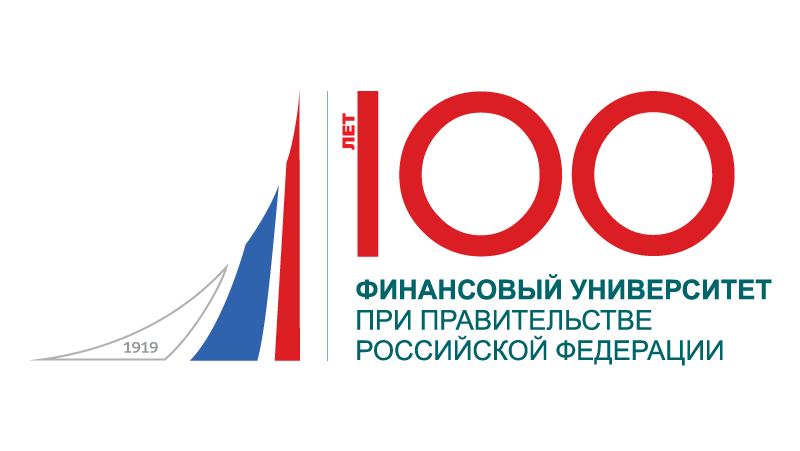 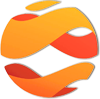 X Международный научный студенческий конгресс «Образ будущего глазами студентов», посвященный 100-летию Финансового университетаКонкурс бизнес-проектов«Моя идея для стартапа и финансового обеспечения инноваций»Финансово-экономический факультет26 апреля 2019 года, Малый Златоустинский пер., д.7, стр.2, аудитория 314, 15:40 – 18:50 АннотацияКонкурс бизнес-проектов призван раскрыть потенциал талантливых студентов-финансистов и помочь взглянуть на перспективы развития бизнеса в России их глазами. Авторы лучших из заявленных на конкурс бизнес-проектов лично расскажут о своей бизнес-идее и станут на шаг ближе к ее осуществлению.ОргкомитетПредседатель Шальнева М.С. – зам. декана ФЭФ по научной работе и международному сотрудничеству, доцент ДКФиКУ, к.э.н., доцент. Ложечко А.С. - старший преподаватель ДОФ, к.э.н.; Слепнева Т.А. - профессор ДКФиКУ, к.э.н., доцент; Егорова Д.А. - старший преподаватель ДКФиКУ, к.э.нЖюриПредседатель Полякова Ольга Александровна – первый заместитель декана ФЭФ, доцент ДОФ, к.э.н., доцент;Фёдорова Ирина Юрьевна - профессор ДОФ, д.э.н., доцент; Паштова Леля Германовна - профессор ДКФиКУ, д.э.н., доцент; Сетченкова Любовь Александровна - доцент ДКФиКУ, к.э.н., доцент; Ермакова Марина Николаевна - доцент ДУАиА, к.э.н.;Гусев Андрей Алексеевич – доцент ДКФиКУ, к.э.н.;Гукежев Залим Владимирович – заместитель директора Департамента по реструктуризации активов ООО «РТ-Капитал» ГК «Ростех»;Илья Александрович Крымов - клинический психолог, стартапер, директор ООО ФПГ, комьюнити-менеджер Молодежной Финансовой Лиги;Куракин Никита Викторович – серийный предприниматель, спикер TEDx, финалист «Самый креативный предприниматель года» по версии Creative Cup.Участники№ФИО авторовГруппаНазвание проектаНаучный руководитель1Батюк Богдана Валерьевна, Алиасхабов Артур ГаирбеговичГМФ3-1ГМФ3-2Ферма: вкус природыЛипатов В.А., к.т.н.2Текиева Элиза Олхазуровна, Мамадаев Магомед-Эмин ИльичГМФ3-4Одноразовое зарядное устройство «Power tabs»Шальнева М.С. – доцент ДКФиКУ, к.э.н., доц.3Нгуен Хай Зыонг,Мягкова Ирина Георгиевна, Мягкова Кристина ГеоргиевнаБИ3-1, БИ18-3, БИ18-3Онлайн-кинотеатр будущегоРылов А.А. – доцент ДАДПРиФТ, к.ф.-м.н.., доц.4Баротова Динара Андреевна, Менчик Антон Леонидович.ГМФ 3-4  Бизнес инициатива для повышения уровня жизни сиротШальнева М.С. – доцент ДКФиКУ, к.э.н., доц.5Коноводов Никита Игоревич, Романченко Денис ВикторовичГМФ3-4 Детейлинг центр на основе магазина «VDASHOP»Шальнева М.С. – доцент ДКФиКУ, к.э.н., доц.6Саргсян Овнан Самвелович, Щукин Александр ВладимировичФЭФ 2-2у, ФЭФ2-1уЭкзоскелеты для промышленностиГусев А.А. – доцент ДКФиКУ, к.э.н.7Зюзина Ксения ОлеговнаФЭФ 18-9Производство инновационных телевизоровГусев А.А. – доцент ДКФиКУ, к.э.н.8Абдрахимов Ильфат Ильдарович, Хаббаши Данил Маликович,Юдин Дмитрий ВасильевичФЭФ 18-1Становление топливно-энергетической корпорации сферы услуг внефтяной отрасли РоссииПивоварова М.А. – профессор ДЭТ, д.э.н.9Бакланова Татьяна Эдуардовна, Губжоков Ануар Маратович, Гарибов Турал Кенан ОглыКФ 3-2Настольные игры важнее, чем вы думаетеПономарева Марина Александровна – доцент кафедры «Экономика организации», к.э.н., доц.10Лобачев Павел Алексеевич, 
Москвичёва Наталья Станиславовна,
Свадковский Владислав АндреевичКФ 2-3Зелёный краудфандинг для РоссииПаштова Леля Германовна – профессор ДКФиКУ, д.э.н., доц., Егорова Д.А. - старший преподаватель ДКФиКУ, к.э.н 11.Вакин Александр Николаевич,Галчёнкова Елизавета Юрьевна,Ерёмин Иван РомановичКФ 2-2КФ 2-4Цифровая лояльность: покорить клиента в эпоху digitalПетрусевичТатьяна Викторовна, старший преподаватель